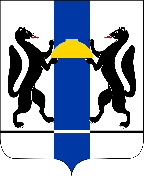 МИНИСТЕРСТВО ОБРАЗОВАНИЯ НОВОСИБИРСКОЙ ОБЛАСТИ
ГОСУДАРСТВЕННОЕ БЮДЖЕТНОЕ ОБЩЕОБРАЗОВАТЕЛЬНОЕ УЧРЕЖДЕНИЕ НОВОСИБИРСКОЙ ОБЛАСТИ «КАДЕТСКАЯ ШКОЛА-ИНТЕРНАТ «СИБИРСКИЙ КАДЕТСКИЙ КОРПУС»ПРИКАЗО проведении социально-психологического тестирования среди обучающихся, направленного на выявление склонностей к рискам аддиктивного, суицидального поведения Во исполнение приказа министерства образования Новосибирской области от 27.12.2018 №3391 «Об организации проведения тестирования среди обучающихся общеобразовательных организаций, профессиональных образовательных организациях и образовательных организаций высшего образования на предмет потребления наркотических средств и психотропных веществ, а так же скринингового исследования несовершеннолетних на выявление несовершеннолетних с суицидальных поведением на территории Новосибирской области», ПРИКАЗЫВАЮ:Создать комиссию по организации и проведению социально-психологического тестирования в 2019 году в следующем составе:Председатель комиссии – Павлов Александр Александрович, заместитель директора по воспитательной работе;заместитель председателя комиссии – Романова Наталья Владимировна, педагог-психолог;члены комиссии: – Боргулева Оксана Владимировна, педагог-организатор;– Малахова Светлана Ивановна, социальный педагог.– Сорокина Татьяна Анатольевна, заведующая медотделением, врач-педиатр.Назначить ответственным за проведение социально-психологического тестирования педагога-психолога Романову Наталью Владимировну. Комиссии:Разработать график тестирования (Приложение 1).Информировать родителей обучающихся о цели и задачах, сроках, порядке тестирования и конфиденциальности полученной информации (Приложение 2).Организовать получение информированного добровольного согласия на участие в тестировании (Приложение 3).По итогам получения информированных согласий составить поименные списки подлежащих тестированию обучающихся и организовать проведение социально-психологического обследования.Возложить обеспечение конфиденциальности полученной информации на членов комиссии.Провести инструктаж обучающихся, участвующих в тестировании, проинформировать об условиях тестирования и его продолжительности.Осуществить контроль участия обучающихся в тестировании в соответствии со сроками.Контроль за исполнением данного приказа возложить на начальника учебно-методического отдела Савицких М.Б.Директор						 		 		        А.Ф. БахваловС приказом ознакомлены:_____________ А.А. Павлов_____________ Н.В. Романова_____________ О.В. Боргулева_____________ С.И. Малахова_____________ Т.А. Сорокина_____________ М.Б. Савицких Романова Н.В.
Приложение 1 к приказу ГБОУ НСО «СКК» № _____ от _________Графикорганизации и проведения в ГБОУ НСО «Кадетская школа-интернат «Сибирский Кадетский Корпус» 
социально-психологического тестирования обучающихся 13-18 лет, 
направленного на выявление склонностей к рискам аддиктивного и суицидального поведенияПриложение 2 к приказу ГБОУ НСО «СКК» № ____ от ____________Разъяснения для родителей/законных представителей по вопросам организации социально-психологического исследования на выявление групп риска среди несовершеннолетних но аддитивному и суицидальному поведениюУважаемые родители!В соответствии с планом мероприятий но реализации Стратегии действий в интересах детей Новосибирской области и письмом министерства образования, науки и инновационной политики Новосибирской области от 14.11.2016 № 9110-03/25 «О дополнительных мерах по профилактике суицидального поведения несовершеннолетних» в период с февраля по март 2019 года будет проведено дистанционное тестирование обучающихся г. Новосибирска и Новосибирской области на выявление склонностей к рискам аддиктивного, суицидального поведения и определения уровня качества их жизни.Тестирование будет осуществляться на базе образовательных организаций в режиме онлайн. Вся процедура тестирования соответствует требованиям конфиденциальности, все данные будут зашифрованы, коды будут известны только ответственным по организации скринингового исследования на уровне образовательной организации. В отчетность войдут только обобщенные данные тестирования по муниципальным образованиям.Скрининговые исследования позволят выявить только потенциальную группу риска, т.е. подростков, у которых высока вероятность совершить суицид или приобщиться к наркотикам. Соответственно, если с данной группой своевременно начать работу и устранить факторы, способствующие возникновению суицидального или аддиктивного поведения, то риски значительно минимизируются. Если ребенок попадет в такую группу, то информация, в первую очередь, будет доведена до сведения родителей, и, только с согласия родителей, с ребенком будет организована коррекционно-развивающая работа, в том числе и на повышение уровня жизнестойкости и стрессоустойчивости.Для проведения тестирования отобраны методы психодиагностического обследования, удовлетворяющие требованиям надежности и валидности и позволяющие выявить наиболее распространенные факторы возникновения суицидального и аддиктивного поведения.Первая методика будет направлена на исследование аутоагрессивных тенденций и факторов, формирующих суицидальные намерения. Методика позволяет выявить факторы повышенного риска возникновения суицидального поведения, такие как: алкоголь и наркотики, несчастная любовь, противоправные действия, добровольный уход из жизни и потеря смысла жизни, чувство неполноценности, ущербности, уродливости; школьные проблемы, проблема выбора жизненного пути и отношения с окружающими.Вторая методика позволяет определить у подростков уровень тревожности, фрустрации, агрессии и ригидности, что впоследствии, позволит более эффективно организовать коррекционно-развивающую работу в условиях образовательной организации.Третья методика направлена на определение показателей (факторов), влияющих на вероятность приобщения человека к сфере потребления наркотиков и связанных с этим проблем. Среди факторов, влияющих, на вероятность употребления наркотиков особо выделены такие как: личные, семейные, среда сверстников н общесоциальные.С целью определения качества жизни взята русская версия общего детского опросника оценки качества жизни - PedsQL 4.0 Generic Core Scales. Методика имеет хорошие психометрические качества; проста и удобна при заполнении, статистической обработке и интерпретации результатов.Данные методики используются в качестве базисного психодиагностического средства по теме «Создание условий для оказания комплексной психолого-педагогической и информационной помощи в кризисной ситуации для подростков и молодежи, направленных на профилактику суицидального поведения несовершеннолетних» и рекомендованы Министерством образования и науки РФ для проведения скрининговых исследований.Просим Вас со всей ответственностью отнестись к проводимому тестированию, так как оно позволит значительно эффективнее проводить профилактические мероприятия, направленные на снижение рисков суицидального н аддиктивного поведения в подростковом возрасте.Предлагаем Вам подписать информированное согласие родителя или иного законного представителя обучающихся, не достигших возраста пятнадцати лет (приложение 3);Помните: за любое делинквентное поведение ребенка в ответе взрослые!Разъяснения для обучающихся по вопросам организации социально-психологического исследования на выявление групп риска среди несовершеннолетних по аддиктивному и суицидальному поведениюДорогие друзья!Вам предлагается пройти скрининг тестированиеВ соответствие с планом мероприятий по реализации Стратегии действий в интересах детей Новосибирской области и письмом министерства образования, науки и инновационной политики Новосибирской области от 14.11.2016 № 9110-03/25 «О дополнительных мерах по профилактике суицидального поведения несовершеннолетних» Вам предлагается пройти дистанционное скрининг тестирование на выявление склонностей к рискам аддиктивного, суицидального поведения и определения уровня качества жизни.Тестирование будет осуществляться в режиме онлайн. Вся процедура тестирования соответствует требованиям конфиденциальности, все данные будут зашифрованы, коды будут известны только ответственным по организации скринингового исследования (никому не сообщайте свои код!). В отчетность войдут только обобщенные данные тестирования по муниципальным образованиям. Личные данные будут обработаны и переданы для организации профилактической работы в образовательное учреждение.Просим со всей серьёзностью и ответственностью отнестись к скрининговому исследованию и отвечать честно.Проведение данного широкомасштабного мероприятия в Новосибирской области позволит не только оперативно выявить негативные факторы, но и своевременно оказать помощь.Если Вы попадете в «группу риска», то информация, в первую очередь, будет доведена до сведения родителей, и, только с согласия родителей будет организована коррекционно-развивающая работа, в том числе и на повышение уровня жизнестойкости и стрессоустойчивости.Для проведения тестирования отобраны методы психодиагностического обследования, удовлетворяющие требованиям надежности и валидности и позволяющие выявить наиболее распространённые факторы возникновения суицидального и аддиктивного поведения. Данные методики используются в качестве базисного психодиагностического средства по теме «Создание условий для оказания комплексной психолого-педагогической и информационной помощи в кризисной ситуации для подростков и молодежи, направленных на профилактику суицидального поведения несовершеннолетних» и рекомендованы Министерством образования и науки для проведения скрининговых исследований.Убедительно просим, сохранять в ходе тестирования спокойствие, сосредоточиться на вопросах и не отвлекаться. В ходе тестирования будьте внимательны.Помните: за свое поведение в ответе сам Человек!Приложение 3 к приказу ГБОУ НСО «СКК» № _____ от _________ИНФОРМИРОВАННОЕ СОГЛАСИЕ
родителей (законных представителей)Я, нижеподписавшийся(аяся) _____________________________________________________ добровольно даю согласие на участие моего ребенка _______________________________________, ____________________ года рождения, учащегося __________ класса ГБОУ НСО «СКК», в социально-психологическом тестировании, направленном на раннее выявление немедицинского потребления наркотических средств, психотропных веществ, рисков суицидального поведения.	Я получил(а) объяснения о цели тестирования, о его длительности, а также информацию о возможных результатах тестирования. Мне была предоставлена возможность задавать вопросы, касающиеся тестирования. Я полностью удовлетворен(а) полученными сведениями. *Персональная психологическая информация, полученная в результате мониторинговых исследований, является конфиденциальной (служебной тайной). «........»	 2019 г.	Подпись 	ИНФОРМИРОВАННЫЙ ОТКАЗ
родителей (законных представителей)Я, нижеподписавшийся(аяся) _____________________________________________________ добровольно отказываюсь от участия моего ребенка _______________________________________, _______________ года рождения, учащегося __________ класса ГБОУ НСО «СКК», в социально-психологическом тестировании, направленном на раннее выявление немедицинского потребления наркотических средств, психотропных веществ, рисков суицидального поведения.	Я получил(а) объяснения о цели тестирования, о его длительности, а также информацию о возможных результатах тестирования. Мне была предоставлена возможность задавать вопросы, касающиеся тестирования. Я полностью удовлетворен(а) полученными сведениями. Отказываюсь от участия моего ребенка в социально-психологическом тестировании.*Персональная психологическая информация, полученная в результате мониторинговых исследований, является конфиденциальной (служебной тайной). «........»	 2019 г.	Подпись 	ИНФОРМИРОВАННОЕ СОГЛАСИЕобучающегосяЯ, нижеподписавшийся(аяся) _____________________________________________________, учащийся(аяся) __________ класса ГБОУ НСО «СКК» добровольно даю согласие на участие в социально-психологическом тестировании, направленном на раннее выявление немедицинского потребления наркотических средств и психотропных веществ, рисков суицидального поведения.	Я получил(а) объяснения о цели тестирования, о его длительности, а также информацию о возможных результатах тестирования. Мне была предоставлена возможность задавать вопросы, касающиеся тестирования. Я полностью удовлетворен(а) полученными сведениями. 	Я согласен(на) выполнять инструкции, полученные от уполномоченного лица, проводящего тестирование.*Персональная психологическая информация, полученная в результате мониторинговых исследований, является конфиденциальной (служебной тайной). «……»………………………2019 г.			Подпись ______________________________ИНФОРМИРОВАННЫЙ ОТКАЗ
обучающегосяЯ, нижеподписавшийся(аяся) _____________________________________________________, учащийся(аяся) __________ класса ГБОУ НСО «СКК» добровольно отказываюсь участвовать в социально-психологическом тестировании, направленном на раннее выявление немедицинского потребления наркотических средств и психотропных веществ, рисков суицидального поведения.	Я получил(а) объяснения о цели тестирования, о его длительности, а также информацию о возможных результатах тестирования. Мне была предоставлена возможность задавать вопросы, касающиеся тестирования. Я полностью удовлетворен(а) полученными сведениями. 	Отказываюсь участвовать в социально-психологическом тестировании.*Персональная психологическая информация, полученная в результате мониторинговых исследований, является конфиденциальной (служебной тайной). «……»………………………2019 г.			Подпись ______________________________«15»  января 2019 г.г. Новосибирск                                  № 10-а№ДатыНазвание мероприятияОтветственные1до 28.01.2019Издание приказа о проведении социально-психологического тестирования обучающихся 13-18 лет, направленного на выявление склонностей к рискам аддиктивного, суицидального поведения на уровне ГБОУ НСО «СКК»Павлов А.А., Романова Н.В.2до 05.02.2019Сбор информированных согласий/отказов в об участии в тестировании обучающихся, достигших возраста пятнадцати лет, и информированных согласий/отказов одного из родителей или иного законного представителя обучающихся, не достигших возраста пятнадцати летклассные руководители, воспитатели 6-11 классов3до 08.02.2019Направление данных ГБОУ НСО «СКК» о количестве обучающихся, подписавших согласие/отказ на участие в социально-психологическом тестировании, направленном на выявление склонностей к рискам аддиктивного, суицидального поведения Павлов А.А., Романова Н.В.4по расписанию ГБУ НСО «ОЦДК»Участие в вебинаре по теме «Организация скрининговых исследований в образовательных организациях по выявлению обучающихся «групп риска», склонных к аддиктивному и суицидальному поведению»Павлов А.А., Романова Н.В., Малахова С.И., Боргулева О.В.5февраль-март 2019Проведение социально-психологического тестирования в ГБОУ НСО «СКК»Павлов А.А., Романова Н.В., Малахова С.И., Боргулева О.В.6апрель-май 2019Обработка результатов социально-психологического тестированияГБУ НСО «ОЦДК»7май-июнь 2019, по графику ГБУ НСО «ОЦДК»Получение отчетов по результатам социально-психологического тестирования в органах управления образования Новосибирской областиРоманова Н.В.8май-июнь 2019Анализ результатов социально-психологического тестирования. Разработка/корректировка плана мероприятий, направленных на снижение рисков суицидального и аддиктивного поведения в подростковом возрасте (исходя из полученных в ходе тестирования результатов)Павлов А.А., Романова Н.В., Малахова С.И., Боргулева О.В.9сентябрь 2019, 
по расписанию ГБУ НСО «ОЦДК»Участие в вебинаре «Итоги мониторинга и скрининговых исследований состояния работы по профилактике аддиктивного и суицидального поведения несовершеннолетних»Павлов А.А., Романова Н.В., Малахова С.И., Боргулева О.В.